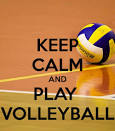 SENECA VOLLEYBALL FALL 20237TH AND 8TH GRADE GIRLS VOLLEYBALL TRY-OUTSDATES:	Wednesday, September 6, 2023		MAIN GYM		Thursday, September 7, 2023		          MAIN GYM		Friday, September 8, 2023		          MAIN GYMTIME:	Wednesday, Thursday, and Friday   3:00 – 4:15	7TH GRADE					                            4:15 – 5:30	8TH GRADECLOTHES:	WEAR SHORTS, T-SHIRT (NAME ON 		BACK IS HELPFUL), AND GYM SHOES.		KNEE PADS ARE OPTIONAL******A PHYSICAL IS REQUIRED BEFORE TRY-OUTS. PHYSICAL FORMS ARE AVAILABLE FROM THE FRONT OFFICE, MR. DROSKI OR MRS. FERGUSON OR ONLINE AT THE CHIPPEWA VALLEY WEBSITE UNDER ATHLETICS.REGULAR TEAM PRACTICE WILL BEGIN ON Monday, SEPTEMBER 11, 2023- 2:50-4:30!Coach Impastato – 7TH GRADECoach Weeks-        8TH GRADE